 Экстренное предупреждение об опасных и неблагоприятных метеорологических явлениях  По данным Федерального государственного бюджетного учреждения «Иркутское управление по гидрометеорологии и мониторингу окружающей среды»(ФГБУ «Иркутское УГМС»)8 декабря в вашем районе ожидаются сильные морозы с минимальными температурами воздуха -45-50°. Прогноз погоды на сутки с 20 часов 07 декабря до 20 часов 08 декабря 2023 г.По области: переменная облачность, ночью снег, днем небольшой, местами умеренный снег, ветер северо-восточный с переходом днем на северо-западный 5-10 м/с, местами порывы ночью до 13 м/с, днем 15-18 м/с, метели, температура ночью -17,-22°, при прояснении -27,-32°, днем -13,-18°, местами -23,-28°, в горах Восточного Саяна и южного Прибайкалья  ночью -12,-17°, днем -8,-13°. В Чунском, северных и верхнеленских районах местами небольшой снег, ветер северной четверти 4-9 м/с, температура ночью -37,-42°, при прояснении -46,-51°, в северо-западных и верхнеленских районах при увеличении облачности -27,-32°, днем -28,-33°, местами -38,-43°, в  верхнеленских районах местами -22,-27°.По городу Иркутску: облачно, небольшой снег, ветер северо-западный ночью 3-8 м/с, днем 5-10 м/с, порывы до 15 м/с, метель, температура ночью -15,-17°, днём -13,-15°.По озеру Байкал: облачно, небольшой, местами умеренный снег, ветер северо-восточный с переходом днем на северо-западный 10-15 м/с, местами порывы 20-25 м/с, днем по югу и средней части 17-22 м/с, местами порывы 27-32 м/с, температура ночью -14,-19°, местами -19,-24°, днём -11,-16°, местами до -21°.	По риску опасных и неблагоприятных метеорологических явлений погоды:Рекомендуемые превентивные мероприятия органам местного самоуправления:1.	Проверить готовность органов управления, оперативных групп, сил постоянной готовности и других сил, предназначенных к экстренным действиям. 2.	Уточнить планы действий в случае возникновения чрезвычайных ситуаций.3.	Обеспечить информационный обмен диспетчерских служб объектов экономики с ЕДДС муниципальных образований и оперативно-дежурной сменой ЦУКС ГУ МЧС России по Иркутской области.4.	Организовать взаимодействие через дежурно диспетчерские службы с территориальными подразделениями ЖКХ, Электрических сетей, Дорожных служб.5.	Через СМИ довести прогноз о возможных неблагоприятных и опасных метеорологических  явлениях до населения на территории района, городского округа.6.	Уточнить количество резервных источников питания и теплоснабжения и их работоспособность.7.	Уточнить состав сил и средств муниципального звена ТП РСЧС к реагированию на ЧС;8.	При необходимости организовать круглосуточное дежурство руководящего состава органов управления. 9.	Уточнить резерв горюче-смазочных материалов, продовольствия, медикаментов и других материальных средств для обеспечения жизнедеятельности населенных пунктов.10.	Уточнить порядок взаимодействия с органами управления муниципального звена единой государственной системой предупреждения и ликвидации чрезвычайных ситуаций.11.	Обеспечить готовность к убытию в зону возможной ЧС сил постоянной готовности. 12.	Проинформировать население и компании, занимающиеся спортивной и туристической деятельностью, об опасности пребывания туристов и спортсменов в горных районах.13.	Организовать проведение мероприятий по разъяснению населению необходимости регистрации выхода туристских групп в Главном управлении МЧС России по Иркутской области.14.	Довести прогноз до руководителей органов местного самоуправления, объектов экономики, старост сельских населенных пунктов, населения, дежурно-диспетчерских служб ФП и ТП РСЧС предупреждение о неблагоприятных метеорологических явлениях погоды и рекомендации по порядку реагирования на него.Главам МО разместить информацию на сайтах администраций и предоставить письменный ответ на данное сообщение в адрес ЕДДС 07.12.2023г.  до 16:30ч.Обо всех возникших предпосылках ЧС немедленно информировать МКУ «ЕДДС» УКМО                                                             т. 5-73-84 или 8-950-088-89-11), или по эл. почте: EDDS-YKMO@mail.ru           Директор МКУ «ЕДДС» УКМО                                   	                                      Б.С. Измайлов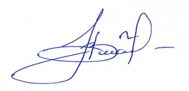 Муниципальное казенное учреждение«Единая дежурно-диспетчерская служба»Усть-Кутского муниципального образования(МКУ «ЕДДС» УКМО)666793 Иркутская область, г.Усть-Кут, ул. Реброва-Денисова, 1Ател./факс: 5-73-84, сот. рабочий тел.8-950-08-88-911эл. почта: EDDS-YKMO@mail.ru               исх. № 3972 «07» декабря 2023г.                 Главам муниципальных образованийОрганизациям (по списку)